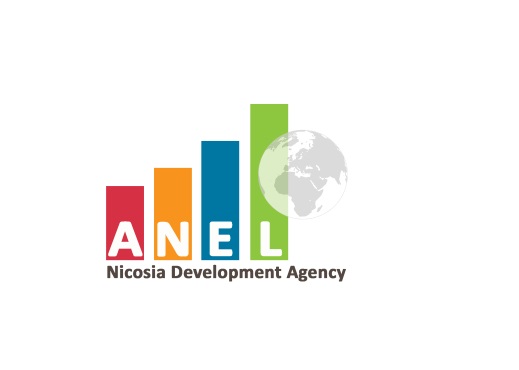 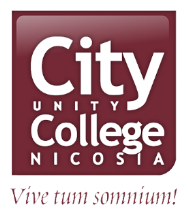 ΑΙΤΗΣΗ ΓΙΑ ΠΑΡΑΧΩΡΗΣΗ ΥΠΟΤΡΟΦΙΑΣ ΑΠΟ ΤΟ CITY UNITY COLLEGEΕπώνυμο αιτητή (Κεφαλαία)…………………………………………...........................................…………………………………………...........................................Όνομα  αιτητή (Κεφαλαία)…………………………………………...........................................…………………………………………...........................................Αριθμός Δελτίου Ταυτότητας …………………………………………...........................................…………………………………………...........................................Ημερομηνία Γεννήσεως…………………………………………...........................................…………………………………………...........................................Τόπος Γεννήσεως …………………………………………...........................................…………………………………………...........................................Υπηκοότητα…………………………………………...........................................…………………………………………...........................................Έγγαμος / Άγαμος…………………………………………...........................................…………………………………………...........................................Εξαρτώμενα, εάν υπάρχουν…………………………………………...........................................…………………………………………...........................................Ονοματεπώνυμο πατέρα (ή κηδεμόνα)…………………………………………...........................................…………………………………………...........................................Ταχυδρομική Διεύθυνση:Οδός: ……………………………………………………  Αρ….……Ταχ. Κώδ.: ……………….. Ενορία: ……………………..…………Πόλη: ………………………………………………………………….Αρ. Τηλεφώνου: ……………………………………………..………Email: …………………………………………………………………Οδός: ……………………………………………………  Αρ….……Ταχ. Κώδ.: ……………….. Ενορία: ……………………..…………Πόλη: ………………………………………………………………….Αρ. Τηλεφώνου: ……………………………………………..………Email: …………………………………………………………………Πρόγραμμα για τοοποίο υποβάλλεται η αίτηση: DIPLOMA IN RETAIL AND MERCHANDISING MANAGEMENT (διετής φοίτηση) DIPLOMA IN HOSPITALITY & TOURISM ANIMATION (διετής φοίτηση) B.A. (HONS) IN ACCOUNTING & FINANCE του CARDIFF METROPOLITAN UNIVERSITY (τριετής φοίτηση) DIPLOMA IN RETAIL AND MERCHANDISING MANAGEMENT (διετής φοίτηση) DIPLOMA IN HOSPITALITY & TOURISM ANIMATION (διετής φοίτηση) B.A. (HONS) IN ACCOUNTING & FINANCE του CARDIFF METROPOLITAN UNIVERSITY (τριετής φοίτηση)(Υπογραφή Αιτητή/τριας) …………………………………………......  Ημερομηνία: …………………………….(Υπογραφή Αιτητή/τριας) …………………………………………......  Ημερομηνία: …………………………….(Υπογραφή Αιτητή/τριας) …………………………………………......  Ημερομηνία: …………………………….